mmmm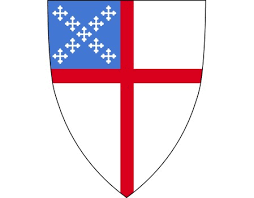 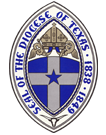 Hymn 47 Gott sei Dank
1 On this day, the first of days, God the Father's Name we praise,
who, creation's Lord and spring, did the world from darkness bring.2 On this day the eternal Son over death his triumph won;
on this day the Spirit came with his gifts of living flame.3 Maker, who didst fashion me image of thyself to be,
fill me with thy love divine, let my every thought be thine.4 Holy Jesus, may I be dead and buried here with thee;
and, by love inflamed, arise unto thee a sacrifice.5 Thou who dost all gifts impart, shine, blest Spirit, in my heart;
best of gifts, thyself bestow; make me burn thy love to know.6 God, the blessèd Three in One, dwell within my heart alone;
thou dost give thyself to me, may I give myself to thee.                  Published with permission from the copyright holder through CCLI license.The Word of God
Book of Common Prayer (BCP), page 355	Celebrant	Blessed be God: Father, Son, and Holy Spirit.       People     And blessed be God’s kingdom, now and for ever. Amen. The Celebrant saysAlmighty God, to you all hearts are open, all desires known, and from you no secrets
are hid: Cleanse the thoughts of our hearts by the inspiration of your Holy Spirit, that we may perfectly love you, and worthily magnify your holy Name; through Christ our Lord. Amen.The Gloria is sung by allGlory to God in the highest, and peace to his people on earth.                  Lord God, heavenly King, almighty God and Father, we worship you, we give you thanks, we praise you for your glory.Lord Jesus Christ, only Son of the Father, Lord God, Lamb of God, you take away the sin of the world: have mercy on us; you are seated at the right hand of the Father: receive our prayer.
For you alone are the Holy One, you alone are the Lord, you alone are the Most High,Jesus Christ, with the Holy Spirit, in the glory of God the Father. Amen.	Celebrant	The Lord be with you.	People 	And also with you.	Celebrant	Let us pray.Grant us, O Lord, to trust in you with all our hearts; for, as you always resist the proud who confide in their own strength, so you never forsake those who make their boast of your mercy; through Jesus Christ our Lord, who lives and reigns with you and the Holy Spirit, one God, now and for ever. Amen.A reading from the book of the prophet Isaiah. [35.4-7a] Say to those who are of a fearful heart, “Be strong, do not fear! Here is your God. He will come with vengeance, with terrible recompense. He will come and save you.” Then the eyes of the blind shall be opened, and the ears of the deaf unstopped; then the lame shall leap like a deer, and the tongue of the speechless sing for joy. For waters shall break forth in the wilderness, and streams in the desert; the burning sand shall become a pool, and the thirsty ground springs of water.  Reader  The Word of the Lord.  People   Thanks be to God.Psalm 146  Lauda, anima mea					      		      1 Hallelujah! Praise the Lord, O my soul! *
	I will praise the Lord as long as I live; I will sing praises to my God while I have my being.2 Put not your trust in rulers, nor in any child of earth, * for there is no help in them.3 When they breathe their last, they return to earth, *
and in that day their thoughts perish.4 Happy are they who have the God of Jacob for their help! *	whose hope is in the Lord their God;5 Who made heaven and earth, the seas, and all that is in them; *	who keeps his promise for ever;6 Who gives justice to those who are oppressed, *and food to those who hunger.7 The Lord sets the prisoners free; the Lord opens the eyes of the blind; *	the Lord lifts up those who are bowed down;8 The Lord loves the righteous; the Lord cares for the stranger; *	he sustains the orphan and widow, but frustrates the way of the wicked.9 The Lord shall reign for ever, * your God, O Zion, throughout all generations. Hallelujah!A reading from the Letter of James. [2.1-10,14-17]My brothers and sisters, do you with your acts of favoritism really believe in our glorious Lord Jesus Christ? For if a person with gold rings and in fine clothes comes into your assembly, and if a poor person in dirty clothes also comes in, and if you take notice of the one wearing the fine clothes and say, “Have a seat here, please,” while to the one who is poor you say, “Stand there,” or, “Sit at my feet,” have you not made distinctions among yourselves, and become judges with evil thoughts? Listen, my beloved brothers and sisters. Has not God chosen the poor in the world to be rich in faith and to be heirs of the kingdom that he has promised to those who love him? But you have dishonored the poor. Is it not the rich who oppress you? Is it not they who drag you into court? Is it not they who blaspheme the excellent name that was invoked over you? You do well if you really fulfill the royal law according to the scripture, “You shall love your neighbor as yourself.” But if you show partiality, you commit sin and are convicted by the law as transgressors. For whoever keeps the whole law but fails in one point has become accountable for all of it. What good is it, my brothers and sisters, if you say you have faith but do not have works? Can faith save you? If a brother or sister is naked and lacks daily food, and one of you says to them, “Go in peace; keep warm and eat your fill,” and yet you do not supply their bodily needs, what is the good of that? So faith by itself, if it has no works, is dead.  Reader  The Word of the Lord.  People   Thanks be to God.Hymn 610 	Sung to tune Nettleton1 Lord, whose love through humble service bore the weight of human need, who, upon the cross, forsaken, offered mercy’s perfect deed.we, your servants, bring the worship not of voice alone, but heart, consecrating to your purpose every gift that you impart.2 Still your children wander homeless, still the hungry cry for bread;still the captives long for freedom; still in grief we mourn our dead.As, O Lord, your deep compassion healed the sick and freed the soul,use the love Spirit kindles still to save and make us whole.Celebrant    The Holy Gospel of our Lord Jesus Christ according to Saint Mark. (7.24-37)    People    Glory to you, Lord Christ.Jesus set out and went away to the region of Tyre. He entered a house and did not want anyone to know he was there. Yet he could not escape notice, but a woman whose little daughter had an unclean spirit immediately heard about him, and she came and bowed down at his feet. Now the woman was a Gentile, of Syrophoenician origin. She begged him to cast the demon out of her daughter. He said to her, “Let the children be fed first, for it is not fair to take the children’s food and throw it to the dogs.” But she answered him, “Sir, even the dogs under the table eat the children’s crumbs.” Then he said to her, “For saying that, you may go—the demon has left your daughter.” So she went home, found the child lying on the bed, and the demon gone. Then he returned from the region of Tyre, and went by way of Sidon towards the Sea of Galilee, in the region of the Decapolis. They brought to him a deaf man who had an impediment in his speech; and they begged him to lay his hand on him. He took him aside in private, away from the crowd, and put his fingers into his ears, and he spat and touched his tongue. Then looking up to heaven, he sighed and said to him, “Ephphatha,” that is, “Be opened.” And immediately his ears were opened, his tongue was released, and he spoke plainly. Then Jesus ordered them to tell no one; but the more he ordered them, the more zealously they proclaimed it. They were astounded beyond measure, saying, “He has done everything well; he even makes the deaf to hear and the mute to speak.”	Celebrant	The Gospel of the Lord.	People	Praise to you, Lord Christ.3 As we worship, grant us vision, till your love’s revealing light,In its height and depth and greatness, dawns upon our quickened sight,Making known the needs and burdens your compassion bides us bear, stirring us to tireless striving, your abundant life to share. 4 Called by worship to your service, forth in your dear name we go,to the child, the youth, the aged love in living deeds to show;hope and health, good will and comfort, counsel, aid, and peace we give,that your servants, Lord, in freedom may your mercy know and live. The Sermon	The Reverend Michael LongThe Nicene Creed  Said by all		We believe in one God, the Father, the Almighty,
  		maker of heaven and earth, of all that is, seen and unseen.	We believe in one Lord, Jesus Christ, the only Son of God,   		eternally begotten of the Father, God from God, Light from Light,
   		true God from true God, begotten, not made,
   		of one Being with the Father.
   		Through him all things were made.
   		For us and for our salvation he came down from heaven:
    		by the power of the Holy Spirit
        		he became incarnate from the Virgin Mary, and was made man.
    		For our sake he was crucified under Pontius Pilate;
        		he suffered death and was buried.
        		On the third day he rose again in accordance with the Scriptures;
        		he ascended into heaven
            		and is seated at the right hand of the Father.    		He will come again in glory to judge the living and the dead,
        			and his kingdom will have no end.We believe in the Holy Spirit, the Lord, the giver of life,
    		who proceeds from the Father and the Son.
    		With the Father and the Son he is worshiped and glorified.
    		He has spoken through the Prophets.
    		We believe in one holy catholic and apostolic Church.
    		We acknowledge one baptism for the forgiveness of sins.
    		We look for the resurrection of the dead,
        		and the life of the world to come. Amen.Prayers of the People  	The Leader and People pray responsively.Father, we pray for your holy Catholic Church;
That we all may be one.Grant that every member of the Church may truly and humbly serve you;
That your Name may be glorified by all people.We pray for all bishops, priests, and deacons, especially Michael, our Presiding Bishop, Andy, Jeff, Hector, and Kai, our bishops, and Michael, our priest;
That they may be faithful ministers of your Word and Sacraments.We pray for all who govern and hold authority in the nations of the world;
That there may be justice and peace on the earth.Give us grace to do your will in all that we undertake;
That our works may find favor in your sight.Have compassion on those who suffer from any grief or trouble;
That they may be delivered from their distress.We pray especially for John Bergman		Allan Leitch		Kenyon Arrington	Ann Leitch		Charles Herfurth/Tolliver	Allen Cecile’s neighbor Nancy Kuhn/Drake	James Leitch		Sarah Lovelace		Ginny Arrington 	Patty Murray		Ed Arrington	Morgan Arrington	Lynne Gray	LindseyGray	Alice Bryson 		Ryan from RG 		Degeyter family Arrington David Alicia 	Christian Arrington	Carol Guthrie		Ellie Burks? 		Glenda Ben  	William DrakeJudy Kuykendal		Patrick Kelley 	TylerSheila Wilson		Tom Arrington 		Leah Bryson		Winifred CranzBob Leitch		Dale Arrington		Sheila Wilson 		Merle Arrington		Shelly ?		Greg Margaret’s son?Gary Stuart 		Karen?? 		Donna Sherry	Shereese website 	Jackie RG 		Leslie ElizabethJune Ellie		Gayle ? 	DonaldCecile 	RG Guthrie 		DougWilson		Bonnie & Ed DrakeSherrill Musgrove?	Abigail arrington 	Katelyn Kelley	Rashunda Hervey 	Butch Dianne 		Dianne ArringtonCarolyn Leitch	Robyn Drake 	Norman Arrington	Marianne Jo’s daughter	Cindy Dianne 	 Jo LipscombeJill Carol W 		Virginia Jo’s caregiver 	Joe Arringtons’ nephew 		Betty Bobbie’s sister		Linda Diane H		Martha and family ?Mary Bosshardt 		Maureen Curran 	Jim Curran 		Melissa 	Dan Diane H 		Calvin Rufus Carol Hervey 	Deb arrington 		David Garza 		Frank		Marka Pack		Bailey familyTom James family	     	LeitchWomen in the Hutto facility		People in AfghanistanAnd for those who serve in the military, especially Brian      	James   	Kevin   	Jarrod   	Bryan    	Eric       Trever   	Jonathan	Chris   	All in harm’s wayGive to the departed eternal rest.
Let light perpetual shine upon them.We pray especially for Molly Chalmers 8/11, Tom James 8/20, Miranda Roberts 8/20, Jackie Bailey 8/21, Milton Stark 8/22, Maryanne Gordy 8/29, and all who have died from the coronavirus, and for all who mourn their passing.We praise you for your saints who have entered into joy;
May we also come to share in your heavenly kingdom.Let us pray for our own needs and those of others.Silence. The People may add their own petitions.I ask your prayers for all who are traveling this week, especially Carol Weathers.I ask your thanksgivings for those celebrating their birthdays this week—
Patty Murray (9/6—her 83rd!), Eddie Slape (9/6), Ginny Little (9/7), Rachel Bryson (9/8), and Lela McAllister (9/10), and Cheri and Michael Long (9/9) who celebrate their wedding anniversary.I ask your prayers of thanksgiving for Deana Geuteher and Susan Wallace who were admitted as new members of the Daughters of the King yesterday.Silence    
Praise God for those in every generation in whom Christ has been honored.
Pray that we may have grace to glorify Christ in our own day.Silence	

The Celebrant concludes with the following collectGod of unchangeable power, when you fashioned the world the morning stars sang together and the host of heaven shouted for joy; open our eyes to the wonders of creation and teach us to use all things for good, to the honor of your glorious name; through Jesus Christ our Lord. Amen. (source: A New Zealand Prayer Book, p. 569)Confession of Sin	The Celebrant says
Let us confess our sins against God and our neighbor.Silence may be kept.  The Minister and People then say togetherMost merciful God, we confess that we have sinned against you
in thought, word, and deed, by what we have done, and by what we have left undone.
We have not loved you with our whole heart; we have not loved our neighbors as ourselves.
We are truly sorry and we humbly repent.
For the sake of your Son Jesus Christ, have mercy on us and forgive us;
that we may delight in your will, and walk in your ways, to the glory of your Name. Amen.The Priest says	Almighty God have mercy on you, forgive you all your sins through our Lord Jesus Christ, strengthen you in all goodness, and by the power of the Holy Spirit keep you in eternal life. Amen.The Peace  			Celebrant	The peace of the Lord be always with you.	People	And also with you. The Blessing  Said by the Celebrant May the blessing of the God of Abraham and Sarah, and of Jesus Christ born of our sister Mary, and of the Holy Spirit, who broods over the world as a mother over her children, be upon you and remain with you always. Amen.	Hymn 371	Moscow1 Thou, whose almighty word chaos and darkness heard,
and took their flight; hear us, we humbly pray,
and, where the Gospel day sheds not its glorious ray, let there be light!2 Thou who didst come to bring on thy redeeming wing
healing and sight, health to the sick in mind,
sight to the in-ly blind, now to all humankind, let there be light! 3 Spirit of truth and love, life-giving holy Dove,
speed forth thy flight! Move on the waters’ face
bearing the gifts of grace, and, in earth’s darkest place, let there be light!4 Holy and blessèd Three, glorious Trinity,
wisdom, love, might; boundless as ocean’s tide,
rolling in fullest pride, through the world far and wide, let there be light!Dismissal			Celebrant	Let us bless the Lord.	People		Thanks be to God. Lay Readers are and Sandy and Rufus Arrington.LA Care and the Community Kitchen have ongoing needs. Epiphany maintains the Community Kitchen the 1st & 3rd Thursday of each month.Bulletin and E-Star deadlines—Tuesday, 9 am. Contact Sandy or Rufus Arrington (rufussandraarr06@gmail.com) with news or updates.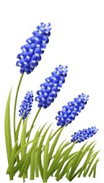 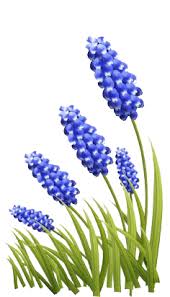 Our mission: To be a faithful part of God’s family, growing through worship and ministry by sharing Christ’s love with our community and beyond. Vision: to be a place where people find God’s purpose for their lives and become empowered by the Holy Spirit to make a difference in God’s world.	Priest-in-Charge	The Rev. Michael Long	Senior Warden	Linda Myers (Term ends 2023)	Junior Warden	JJ Gonzales (2022)	Vestry Member	Sandy Arrington (2022)		Vestry Member	Otis Maclay (2022)	Vestry Member	Diane Langley (2023)	Vestry Member	Margaret Thomas (2023)	Vestry Member	Rachel Bryson (2024)	Vestry Member	Ryan (RG) Guthrie (2024)	Vestry Member	Sherry Musgrove (2024)	Treasurer	Diane Hays	Acolyte Co-Directors   	Bill Drake, Kathleen Broad	Music Directors   	Otis Maclay, Mike Kelley	Saint Anne’s Guild   	Carol Weathers	Altar Guild   	Carol Weathers, Diane Hays		Daughters of the King   	Sandy Arrington	Sunday School Director   	Nancy Heuss	Editor of the E-Star, weekly newsletter   	Sandy and Rufus Arrington	Parish Secretary/Office Manager   	Dianne Williams